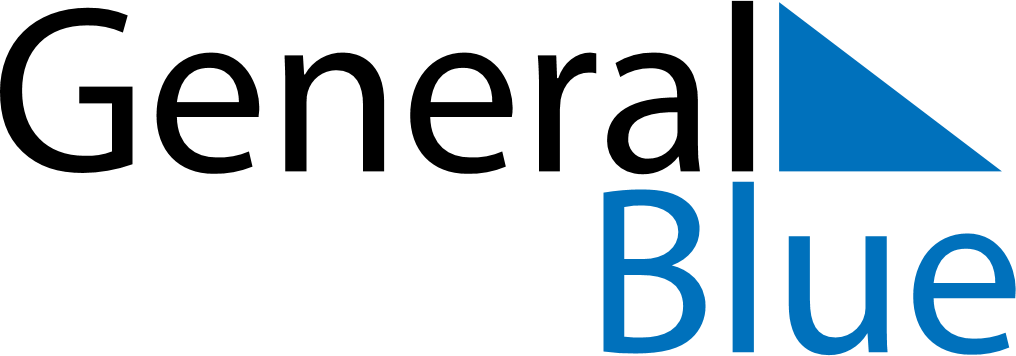 June 2024June 2024June 2024June 2024June 2024June 2024June 2024Noen Kham, Chai Nat, ThailandNoen Kham, Chai Nat, ThailandNoen Kham, Chai Nat, ThailandNoen Kham, Chai Nat, ThailandNoen Kham, Chai Nat, ThailandNoen Kham, Chai Nat, ThailandNoen Kham, Chai Nat, ThailandSundayMondayMondayTuesdayWednesdayThursdayFridaySaturday1Sunrise: 5:49 AMSunset: 6:46 PMDaylight: 12 hours and 57 minutes.23345678Sunrise: 5:49 AMSunset: 6:47 PMDaylight: 12 hours and 57 minutes.Sunrise: 5:49 AMSunset: 6:47 PMDaylight: 12 hours and 57 minutes.Sunrise: 5:49 AMSunset: 6:47 PMDaylight: 12 hours and 57 minutes.Sunrise: 5:49 AMSunset: 6:47 PMDaylight: 12 hours and 58 minutes.Sunrise: 5:49 AMSunset: 6:48 PMDaylight: 12 hours and 58 minutes.Sunrise: 5:49 AMSunset: 6:48 PMDaylight: 12 hours and 58 minutes.Sunrise: 5:49 AMSunset: 6:48 PMDaylight: 12 hours and 59 minutes.Sunrise: 5:49 AMSunset: 6:48 PMDaylight: 12 hours and 59 minutes.910101112131415Sunrise: 5:49 AMSunset: 6:49 PMDaylight: 12 hours and 59 minutes.Sunrise: 5:49 AMSunset: 6:49 PMDaylight: 12 hours and 59 minutes.Sunrise: 5:49 AMSunset: 6:49 PMDaylight: 12 hours and 59 minutes.Sunrise: 5:49 AMSunset: 6:49 PMDaylight: 12 hours and 59 minutes.Sunrise: 5:50 AMSunset: 6:50 PMDaylight: 13 hours and 0 minutes.Sunrise: 5:50 AMSunset: 6:50 PMDaylight: 13 hours and 0 minutes.Sunrise: 5:50 AMSunset: 6:50 PMDaylight: 13 hours and 0 minutes.Sunrise: 5:50 AMSunset: 6:50 PMDaylight: 13 hours and 0 minutes.1617171819202122Sunrise: 5:50 AMSunset: 6:51 PMDaylight: 13 hours and 0 minutes.Sunrise: 5:50 AMSunset: 6:51 PMDaylight: 13 hours and 0 minutes.Sunrise: 5:50 AMSunset: 6:51 PMDaylight: 13 hours and 0 minutes.Sunrise: 5:51 AMSunset: 6:51 PMDaylight: 13 hours and 0 minutes.Sunrise: 5:51 AMSunset: 6:51 PMDaylight: 13 hours and 0 minutes.Sunrise: 5:51 AMSunset: 6:52 PMDaylight: 13 hours and 0 minutes.Sunrise: 5:51 AMSunset: 6:52 PMDaylight: 13 hours and 0 minutes.Sunrise: 5:51 AMSunset: 6:52 PMDaylight: 13 hours and 0 minutes.2324242526272829Sunrise: 5:52 AMSunset: 6:52 PMDaylight: 13 hours and 0 minutes.Sunrise: 5:52 AMSunset: 6:53 PMDaylight: 13 hours and 0 minutes.Sunrise: 5:52 AMSunset: 6:53 PMDaylight: 13 hours and 0 minutes.Sunrise: 5:52 AMSunset: 6:53 PMDaylight: 13 hours and 0 minutes.Sunrise: 5:52 AMSunset: 6:53 PMDaylight: 13 hours and 0 minutes.Sunrise: 5:53 AMSunset: 6:53 PMDaylight: 13 hours and 0 minutes.Sunrise: 5:53 AMSunset: 6:53 PMDaylight: 13 hours and 0 minutes.Sunrise: 5:53 AMSunset: 6:53 PMDaylight: 13 hours and 0 minutes.30Sunrise: 5:53 AMSunset: 6:53 PMDaylight: 13 hours and 0 minutes.